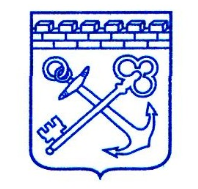 АДМИНИСТРАЦИЯ ЛЕНИНГРАДСКОЙ ОБЛАСТИКОМИТЕТ ПО СТРОИТЕЛЬСТВУПРИКАЗот «__» февраля 2020 года                                                                                    №____       
«О порядке проведения отбора муниципальных образований Ленинградской области для предоставления и расходования субсидий из областного бюджета Ленинградской области бюджетам муниципальных образований Ленинградской области в целях реализации региональной адресной программы «Переселение граждан из аварийного жилищного фонда на территории Ленинградской области в 2019 – 2025 годах» и утверждения комиссии по отбору муниципальных образований»В целях расселения аварийных многоквартирных домов, признанных таковыми с 1 января 2012 года по 1 января 2017 года, и обеспечения граждан жилыми помещениями безопасными для жизнедеятельности, приказываю:1. Утвердить Положение о порядке проведения отбора муниципальных образований Ленинградской области для предоставления и расходования субсидий из областного бюджета Ленинградской области бюджетам муниципальных образований Ленинградской области в целях реализации региональной адресной программы «Переселение граждан из аварийного жилищного фонда на территории Ленинградской области в 2019 – 2025 годах» согласно приложению 1 к настоящему приказу.2. Утвердить состав комиссии по отбору муниципальных образований Ленинградской области для предоставления и расходования субсидий из областного бюджета Ленинградской области бюджетам муниципальных образований Ленинградской области в целях реализации региональной адресной программы «Переселение граждан из аварийного жилищного фонда на территории Ленинградской области в 2019 – 2025 годах»  согласно приложению 2 к настоящему приказу.3. Объявить отбор муниципальных образований Ленинградской области в целях предоставления и расходования субсидий из областного бюджета Ленинградской области бюджетам муниципальных образований Ленинградской области в целях реализации региональной адресной программы «Переселение граждан из аварийного жилищного фонда на территории Ленинградской области в 2019 – 2025 годах»  с размещением соответствующего сообщения на официальном сайте комитета по строительству Ленинградской области: http://building.lenobl.ru/ 19 февраля 2020 года.4. Контроль за исполнением настоящего приказа оставляю за собой.Первый заместитель председателя комитета по строительству Ленинградской области								    С.Шалыгин УТВЕРЖДЕНОприказом комитета по строительствуЛенинградской областиот «____» февраля 2020 года № ____(приложение  1)ПОЛОЖЕНИЕО порядке проведения отбора муниципальных образований Ленинградской области для предоставления и расходования субсидий из областного бюджета Ленинградской области бюджетам муниципальных образований Ленинградской области в целях реализации региональной адресной программы «Переселение граждан из аварийного жилищного фонда на территории Ленинградской области в 2019 – 2025 годах»1. Общие положения 	1.1. Положение о порядке проведения отбора муниципальных образований Ленинградской области для предоставления и расходования субсидий из областного бюджета Ленинградской области бюджетам муниципальных образований Ленинградской области в целях реализации региональной адресной программы «Переселение граждан из аварийного жилищного фонда на территории Ленинградской области в 2019 – 2025 годах» устанавливает процедуру взаимодействия комитета по строительству Ленинградской области (далее - комитет) и муниципальных образований, сроки и порядок представления заявлений  и документов и их рассмотрения комиссией по отбору муниципальных образований в целях реализации региональной адресной программы «Переселение граждан из аварийного жилищного фонда на территории Ленинградской области в 2019 – 2025 годах».1.2. Проведение отбора осуществляется комиссией комитета по строительству Ленинградской области по проведению  отбора (далее - Комиссия) в соответствии с настоящим Положением.2. Срок приема заявок и проведения отбора2.1. Прием заявок муниципальных образований Ленинградской области осуществляется комитетом с 26 по 28 февраля 2020 года.2.2. Рассмотрение заявок осуществляется в течение 5 рабочих дней с даты окончания приема заявок.2.3. Итоги отбора оформляются протоколом заседания Комиссии в течение 2-х рабочих дней после проведения отбора.3. Извещение о проведении отбора3.1. Извещение о проведении отбора муниципальных образований размещается на официальном сайте комитета в сети «Интернет», а также направляется в письменной форме в администрации муниципальных образований  Ленинградской области.3.2. Извещение о проведении отбора должно содержать следующие сведения:а) полное наименование организатора отбора, его местонахождение, почтовый адрес, контактный телефон и адрес электронной почты;б) основания проведения отбора;в) сроки и адрес приема заявок;г) срок проведения отбора;д) перечень документов и информация, включаемая в заявку;е) контактное лицо для разъяснения вопросов по подготовке и подаче заявок.      3.3. Перечень информации и документов, представляемых в составе заявок на основании которых осуществляется отбор, определен пунктом 7.2. региональной адресной программы «Переселение граждан из аварийного жилищного фонда на территории Ленинградской области в 2019 – 2025 годах».			4. Предоставление заявок4.1. Заявки муниципальных образований Ленинградской области, на основании которых осуществляется отбор, оформляются в произвольной форме, при этом должны содержать все установленные 7.2. региональной адресной программы «Переселение граждан из аварийного жилищного фонда на территории Ленинградской области в 2019 – 2025 годах» документы и информацию.4.2. Изменения в представленные заявки вносятся администрациями муниципальных образований при условии, что соответствующие письменные уведомления поступили в комитет до истечения срока подачи заявок.5. Проведение отбора5.1. Члены Комиссии рассматривают представленные заявки и документы на соответствие требованиям к составу документов, установленных пунктом 7.2. региональной адресной программы «Переселение граждан из аварийного жилищного фонда на территории Ленинградской области в 2019 – 2025 годах».5.2. Число членов Комиссии должно быть не менее чем шесть человек. Комиссия правомочна осуществлять свои функции, если на заседании Комиссии присутствует не менее чем пятьдесят процентов от общего числа ее членов. 5.3. Решение комиссии считается принятым, если за него проголосовало большинство присутствующих членов комиссии. В случае равенства голосов, решающим является голос председательствующего на заседании Комиссии.Решение Комиссии отражается в протоколе, подписываемом председательствующим на заседании Комиссии. Подготовка протокола осуществляется в течение двух рабочих дней со дня проведения заседания Комиссии.5.4. В течение 5 рабочих дней с момента проведения заседания Комиссии протокол заседания размещается на сайте комитета.СОСТАВкомиссии по отбору муниципальных образований Ленинградской области для предоставления и расходования субсидий из областного бюджета Ленинградской области бюджетам муниципальных образований Ленинградской области в целях реализации региональной адресной программы «Переселение граждан из аварийного жилищного фонда на территории Ленинградской области 
в 2019 – 2025 годах».УТВЕРЖДЕНприказом комитета по строительствуЛенинградской областиот «____» февраля 2020 года № ____  (приложение  2)Председатель комиссии:Председатель комиссии:Председатель комиссии:ПаршинВиталий Валентинович-- заместитель председателя комитета по строительству Ленинградской областиЧлены комиссии:	Члены комиссии:	Члены комиссии:	ПриставкаИрина Геннадьевна-начальник сектора реализации приоритетных национальных проектов комитета по строительству Ленинградской областиМаксимоваИрина Борисовна-начальник сектора реализации крупных инвестиционных жилищных проектов комитета по строительству Ленинградской областиКалинкин 	Михаил Алексеевич-главный специалист сектора реализации мероприятий по переселению граждан из аварийного жилья комитета по строительству Ленинградской областиДубровскаяОльга Андреевна-главный специалист сектора реализации мероприятий по переселению граждан из аварийного жилья комитета по строительству Ленинградской областиСекретарь комиссии:Секретарь комиссии:Секретарь комиссии:ЧернышеваАнна Александровна-начальник сектора реализации мероприятий по переселению граждан из аварийного жилья комитета по строительству Ленинградской области